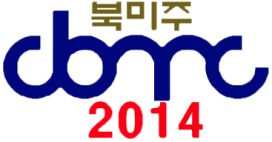                   제19차 북미주대회 뉴스Newsletter from Washington DC, Metro19th Conference of KCBMC, NA                    대회 홍보 영상: http://www.youtube.com/watch?v=0Cn_--QKKm0                    대회 웹사이트: http://cbmc2014.weebly.com** 조기등록 마감일 까지 이제 74일 남았습니다 **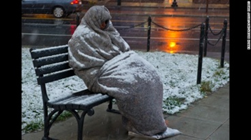 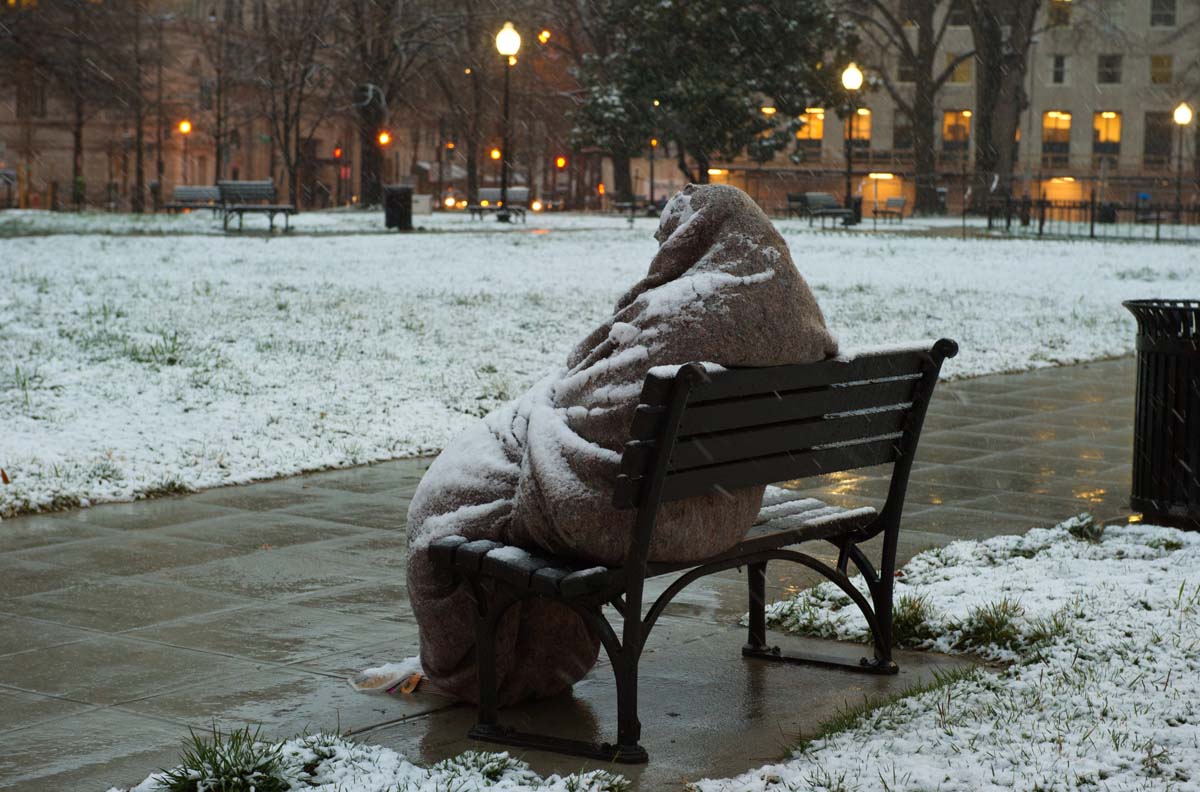 미국 북동부 전역에 때아닌 봄 폭설이 쏟아졌습니다. 이번 겨울에는 유달리 눈이 자주 많이 오고 있습니다. 업종에 따라 울고 웃고 있습니다만, 아무래도 소비자가 직접 찾는 소매업은 많이 위축되는 것 같습니다. 가뜩이나 경기가 어려운 가운데 일기마저 불순하여 더욱 우리 맘을 춥게하고 있습니다.(위 사진은 작년 3월25일, 눈내리는 워싱턴 DC 의 한 거리에서 찍은 노숙자 모습입니다.)[NEWS]** 대회준비 기획팀 컨프런스 콜17일 저녁 10시(동부시간) 기획팀 컨프런스콜을 가졌습니다. 어제는 분임강좌와 유소년 프로그램에 대해 집중적으로 논의하였습니다. 현재 5개의 분임강좌가 준비되고 있는데, 과연 대회주제와 적합한지 여부와 얼마나 참석자들의 참여율을 높일 것인지를 점검하고 논의하였습니다. 유소년 프로그램을 리뷰하고 미 의회방문과 백악관 방문에 대한 가능성을 서로 논의하였습니다. 이날 참석자는 솔로몬기획팀장, 박상근 프로그램본부장, 정훈 총연부회장, 에릭권 y-연합회장, 장경태 행사본부장, 죠수아 리 등입니다. 다음 회의일정은 4월7일로 예정하였습니다.** 지원본부 실무회의 가동지원본부(신기식본부장)는 16일 저녁 6시에 모여 각자 역할분담을 하고, 각 역할에 대한 질의응담시간을 가졌습니다. 장경태 준비위원장이 대회 컨셉과 그간 준비한 사항을 설명하고, 신기식본부장이 각자의 역할을 배정하였습니다. 업무분장은 도안팀장 민경록, 홍보인쇄팀장 신동훈, 점수관리팀장 김승욱, 인력지원관리팀장 백수현, 부스운영팀장 최용관 등입니다. 빠른 시일내 전원이 현장을 답사하여 행사감각을 익히기로 하고, 센터빌지회는 매주 금요일 모임마다 준비회의를 갖기로 했습니다. ** 준비위원회 컨프론스 콜16일 저녁10시, 준비위원회 컨프런스콜을 처음 가졌습니다. 향후 매주 주일 저녁시간에 진행사항 점검을 위해 매주 컨프런스콜을 갖기로 하였습니다.[기도] 모든 지회 회장님들께 매회 모임시 아래 기도내용을 중보해 주시길 부탁드립니다.**  북미주 CBMC  제 19차 워싱턴DC 대회를 위한 기도 대회를 통해 모든 참석한 사람들에게 주님의 은혜가 풍성히 내려 일터사역자로서의 확신과 사명감을 다시 한번 새기도록대회의 주제와 같이 이번 대회를 통해  북미주CBMC에 속한 모든 지회가 있는 business업계에 하나님의 질서가 회복되는 부흥이 일어나기를주강사로 오실 한기채목사님과 미국 CBMC강사분에게 성령의 능력이 충만하여 그 말씀으로 인하여 참석한 모든 분들에게 넘치는 은혜가 임하고 말씀대로 살아가겠다는 결단의 시간이 되도록대회를 준비하는 총연의 기획팀과 동부연합회의 임원들에게 하나님의 선하신 인도하심 가운데 후히 주시고 꾸짖지 아니하시는 주님의 지혜가 풍성히 임하도록대회를 준비하는 모든 과정에 성령의 인도하심이  매 순간마다 함께 하시고 계획한 모든 프로그램과 행사를 치룰 재정이 차고 넘치도록아직 준비가 미흡한 일들이 하나님의 인도하심을 따라 주의 능력으로 이루어져 나갈 수 있도록** 교회 순례 토요 새벽기도회지난 주, 15일 오전 8시, 준비위원들은 베디니교회(김영진목사)를 방문해서 새벽예배에 참석후, 담임목사를 만났습니다. CBMC 대회를 설명드리면서, 전문인과 비지니스하시는 교우들에게 많이 관심을 가지고 대회에 참석토록 홍보해주시고, 특별히 락빌지회가 부흥하도록 지원해 주실 것을 부탁드렸습니다. 이날 참석자는 신승철연합회장, 장경태 준비위원장, 정세근 본부장, 김진기 락빌지회장 등이었습니다.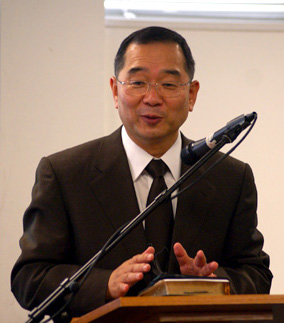 다음은 방문 예정일정입니다. (많이 동참해 주시면 좋겠습니다.)3월22일 오전 5시30분, 메시아장로교회(한세영목사) - 미정4313 Markham St., Annandale, VA 22003Tel: 703-941-44473월29일 오전 5시30분, 필그림교회(손형식목사) 4925 Twinbrook Rd., Burke, VA 22015[공지사항]** 대회 참가 신청서 완성제19차 대회 참가 신청서가 완료되었습니다. 웹사이트를 방문하여 학인해 주시길 바랍니다.** 대회준비위 웹사이트에 각 연합회별 지회 소개란 신설대회준비위 웹사이트 about folder 내 북미주총연 산하 연합회별로 지회소개란을 신설했습니다.이 란은 각 지회별로 집회 일시,장소, 연락 등을 간략히 기재하여 미국을 방문하는 회원들에게 연결될 수 있는 고리를 만들고자 합니다. 이 란은 제19차 대회후 북미주총연 웹사이트 (www.kcbmc.org) 로 옮겨 실을 예정입니다. 각 지회에서는 실을 자료를 준비위원회 박선영간사에게 또는 kacbmc.dc@gmail.com 으로 보내주시길 부탁드립니다.** CBMC International 2014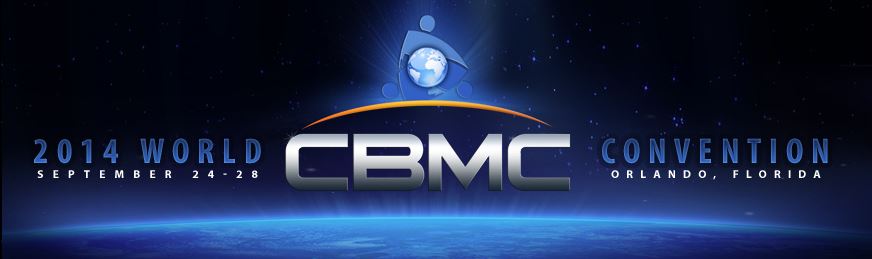 Greetings brothers and sisters in Christ! We hope you've noticed--the website is up for the CBMC World Convention  worldcon14.com being held in Orlando, Florida, USA September 24-28, 2014. Join believers from nations across the globe at the Orlando World Center Marriott. Updates to the website will be frequent with new speakers and information being added.We look forward to being equipped with you to reach the global marketplace as we join God's work to Impact the World![스폰서 모집]** 본 대회준비위원회는 대회 협찬사를 미리 접수하고 있습니다. 협찬사는 프로그램북의 광고와 대회시 컨프런스 부스를 사용 계약하는 것을 기준으로 하여, 계약이 이루어 지는 순간부터 대회종료일까지 모든 대회 홍보자료에 협찬사로 기재되어 홍보됩니다.** 지난 주중 프로그램 북 협찬 접수자한진택배 (대표 채미라)Ameriprise.com (대표 김대니얼)Tutti Frutti (대표 최용관)** 지난 주중 전시관(booth) 접수자한진택배 (대표 채미라)Ameriprise.com (대표 김대니얼)Tutti Frutti (대표 최용관)지금까지 협찬해 주신 기업은 다음과 같습니다.(접수순) 또, 협찬사는 회사의 로고를 미리 보내주시길 바랍니다.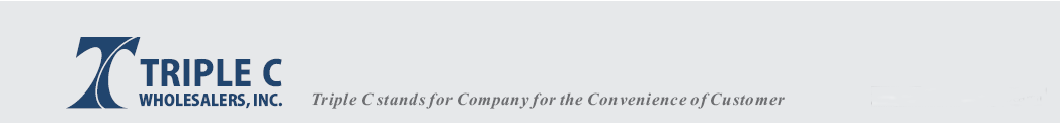 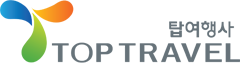 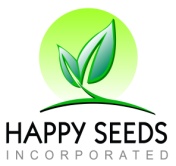 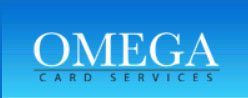 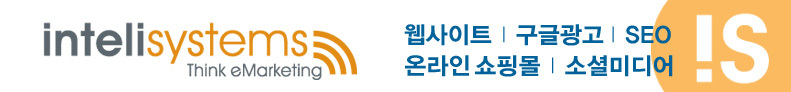 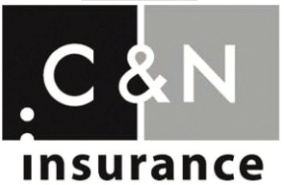 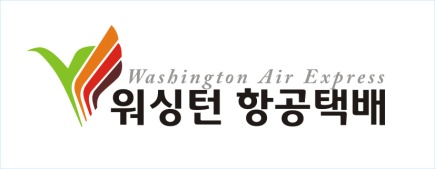 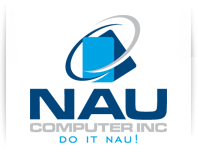 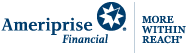 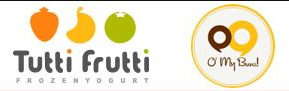 *********************************************************************************************************본 메일은 CBMC 회원들에게 보내는 안내서신입니다. 회원이 아니신 분들에게도 많이 전해 주시면 좋겠습니다. 뉴스레터에 대한 의견은 이메일 kacbmc.dc@gmail.com, 전화 (703)901-3770 으로 주시길 바랍니다. 감사합니다.